SOLID PROFESSIONAL ARMATA2K полиуретановое защитное покрытие черный / колеруемыйАртикул: 343.1010 SOLID PROFESSIONAL ARMATA черное. 343.1011 SOLID PROFESSIONAL ARMATA колеруемое.ОПИСАНИЕ  Двухкомпонентное полиуретановое высокопрочное защитное структурное покрытие. Продукт обладает превосходной химической (масла, бензин,вода, соль) и механической (царапины) устойчивостью. Устойчив к атмосферным воздействиям (УФ фильтры) и воздействию коррозии (антикоррозионные компоненты). Можно применять на различных поверхностях. Наносить при помощи пистолета для антигравийных покрытий и покрасочного пистолета.ИСПОЛЬЗОВАНИЕНаносить продукт на грунт или старое подготовленное ЛКП (после предварительного сольвент теста). Не наносить на голый металл.Окрашиваемую поверхность следует прошлифовать и обработать средством для удаления грязи и жиров (Обезжириватель SOLID CLEANER). Наносить продукт на 2К акриловые, эпоксидные грунты. Не наносить на однокомпонентные продукты 1К. Соблюдать время отверждения  грунтов согласно ТДС. Не наносить продукт непосредственно на  неотшлифованные заводские покрытия ОЕМ, части кузова ОЕМ со вторичного рынка. ПОВЕРХНОСТИ ДЛЯ НАНЕСЕНИЯСталь, оцинкованная сталь, нержавеющая сталь – наносить на эпоксидные или акриловые грунты предварительно обработанные абразивом от P180 до P320 и обезжиренные (Обезжириватель SOLID CLEANER).Полиэфирные ламинаты - обработать абразивом P180 или абразив на нетканой основе, продуть, обезжирить (Обезжириватель SOLID CLEANER).Полиэфирные шпатлевки - обработать абразивом от P120 до 240, продуть, обезжирить (Обезжириватель SOLID CLEANER).Пластмассы – обезжирить (Обезжириватель SOLID CLEANER)., обработать абразивом P240 или абразив на нетканой основе, обезжирить (Обезжириватель SOLID CLEANER). нанести адгезионный грунт  Solid Polysil или Solid 1k Plastic Fuller. В связи с разнообразием видов пластмасс произвести адгезионный тест..VOC для смеси пистолет для антигравия = 389 [g/l]VOC для смеси пистолет HVLP (3:1+20%) = 530 [g/l]Продукт соответствует требованиям директивы Евросоюза (2004/42/WE), которая для этой категории продуктов (кат.B/2) определяет граничные значения содержания летучих составляющих на уровне 850 [г/л] готового к использованию продукта.Пропорции смешивания в граммах и миллилитрах ХРАНЕНИЕКомпоненты продукта следует хранить при температуре окружающей среды от 15 до 25°C в плотно закрытых емкостях, в сухих прохладных помещениях, вдали от источников огня, тепла и солнечных лучей.Примечание: 1. После применения, емкость с продуктом следует немедленно закрыть! 2. Беречь отвердитель от мороза и влаги!ГАРАНТИЙНЫЙ СРОК ХРАНЕНИЯARMATA 3:1 - 12 месяцев от даты производства.ARMATA HARDENER - 12 месяцев от даты производства. Подготовка поверхности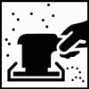 Поверхность перед нанесением обработать абразивом Р-180 – Р240Поверхность перед нанесением обработать абразивом Р-180 – Р240Поверхность перед нанесением обработать абразивом Р-180 – Р240Антигравийный пистолетАнтигравийный пистолетАнтигравийный пистолетАнтигравийный пистолет Очистка поверхности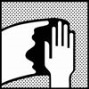 Подготовленную поверхность обработать  очистителем силикона SOLID PROFESSIONAL SILICON CLEANER Подготовленную поверхность обработать  очистителем силикона SOLID PROFESSIONAL SILICON CLEANER Подготовленную поверхность обработать  очистителем силикона SOLID PROFESSIONAL SILICON CLEANER  Пропорции смешивания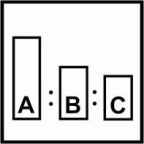 ARMATAARMATA HARDENERЕмкость с продуктом встряхнуть, открутить крышку, добавить отвердитель. Закрутить крышку, тщательно перемешать. По объемуПо весу Пропорции смешиванияARMATAARMATA HARDENERЕмкость с продуктом встряхнуть, открутить крышку, добавить отвердитель. Закрутить крышку, тщательно перемешать. 3110026,5Жизнеспособность 60 мин при 20oC60 мин при 20oC60 мин при 20oC Оборудование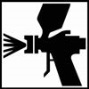 Антигравийный пистолет                           4,0 ммДавление на входе:	                                2.0 – 4.0 барАнтигравийный пистолет                           4,0 ммДавление на входе:	                                2.0 – 4.0 барАнтигравийный пистолет                           4,0 ммДавление на входе:	                                2.0 – 4.0 бар Нанесение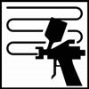 2 слоя 1 сухой слой около 150µm.Первый слой равномерное нанесение, до укрывистости. Расстояние от окрашиваемой поверхности около 50 см. Для получения необходимой структуры (шагрени) уменьшить давление и увеличить расстояние до окрашиваемой поверхности.Чтобы убедиться в получении необходимой структуры, второй слой наносить капельной техникой. Расстояние пистолета от окрашиваемой поверхности и давление изменяют структуру покрытия.2 слоя 1 сухой слой около 150µm.Первый слой равномерное нанесение, до укрывистости. Расстояние от окрашиваемой поверхности около 50 см. Для получения необходимой структуры (шагрени) уменьшить давление и увеличить расстояние до окрашиваемой поверхности.Чтобы убедиться в получении необходимой структуры, второй слой наносить капельной техникой. Расстояние пистолета от окрашиваемой поверхности и давление изменяют структуру покрытия.2 слоя 1 сухой слой около 150µm.Первый слой равномерное нанесение, до укрывистости. Расстояние от окрашиваемой поверхности около 50 см. Для получения необходимой структуры (шагрени) уменьшить давление и увеличить расстояние до окрашиваемой поверхности.Чтобы убедиться в получении необходимой структуры, второй слой наносить капельной техникой. Расстояние пистолета от окрашиваемой поверхности и давление изменяют структуру покрытия. Выдержка 20⁰С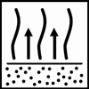 Межслойная сушка 30-50 мин.Межслойная сушка 30-50 мин.Межслойная сушка 30-50 мин. Сушка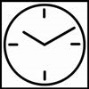 Время отвержденияВысыхание от пыли 1ч/ 20oC:                                Рабочая твердость 3 дня/ Полная твердость 7 дней/ 20°CТемпература ниже 20oC значительно увеличивает время высыхания.СушкаДля ускорения процесса отверждения (физическое отверждение) рекомендуется сушка при температуре max.45°C в течении 50-60 мин. Время испарения перед сушкой 1,5 – 2 часа.Внимание! Процесс сушки не ускоряет процесс полного отверждения покрытия. При эксплуатации в трудных условиях рекомендуется полный процесс отверждения – 7 дней. Время отвержденияВысыхание от пыли 1ч/ 20oC:                                Рабочая твердость 3 дня/ Полная твердость 7 дней/ 20°CТемпература ниже 20oC значительно увеличивает время высыхания.СушкаДля ускорения процесса отверждения (физическое отверждение) рекомендуется сушка при температуре max.45°C в течении 50-60 мин. Время испарения перед сушкой 1,5 – 2 часа.Внимание! Процесс сушки не ускоряет процесс полного отверждения покрытия. При эксплуатации в трудных условиях рекомендуется полный процесс отверждения – 7 дней. Время отвержденияВысыхание от пыли 1ч/ 20oC:                                Рабочая твердость 3 дня/ Полная твердость 7 дней/ 20°CТемпература ниже 20oC значительно увеличивает время высыхания.СушкаДля ускорения процесса отверждения (физическое отверждение) рекомендуется сушка при температуре max.45°C в течении 50-60 мин. Время испарения перед сушкой 1,5 – 2 часа.Внимание! Процесс сушки не ускоряет процесс полного отверждения покрытия. При эксплуатации в трудных условиях рекомендуется полный процесс отверждения – 7 дней. Покрасочный пистолетПокрасочный пистолетПокрасочный пистолетПокрасочный пистолет Очистка поверхностиПодготовленную поверхность обработать  очистителем силикона SOLID PROFESSIONAL SILICON CLEANER Подготовленную поверхность обработать  очистителем силикона SOLID PROFESSIONAL SILICON CLEANER Подготовленную поверхность обработать  очистителем силикона SOLID PROFESSIONAL SILICON CLEANER  Пропорции смешиванияARMATAARMATA HARDENERSOLID 2K THINNERЕмкость с продуктом встряхнуть, открутить крышку, добавить отвердитель. Закрутить крышку, тщательно перемешать. Добавить разбавитель и перемешать.По объемуПо весу Пропорции смешиванияARMATAARMATA HARDENERSOLID 2K THINNERЕмкость с продуктом встряхнуть, открутить крышку, добавить отвердитель. Закрутить крышку, тщательно перемешать. Добавить разбавитель и перемешать.3110-20%10026,57,4-14,8Жизнеспособность 60 мин при 20oC60 мин при 20oC60 мин при 20oC ОборудованиеРазмер сопла: HVLP, Trans Tech и RP      1,4÷2,0 ммДавление на входе:	                                2.0 – 2.5 барРазмер сопла: HVLP, Trans Tech и RP      1,4÷2,0 ммДавление на входе:	                                2.0 – 2.5 барРазмер сопла: HVLP, Trans Tech и RP      1,4÷2,0 ммДавление на входе:	                                2.0 – 2.5 бар НанесениеКоличество слоев: 2 слоя 1 сухой слой около 50µm.Первый слой равномерное нанесение, давление 2 бара до укрывистости. Расстояние от окрашиваемой поверхности около 40 см. Для получения необходимой структуры (шагрени) уменьшить давление и увеличить расстояние до окрашиваемой поверхности.Чтобы убедиться в получении необходимой структуры, второй слой наносить капельной техникой. Расстояние пистолета от окрашиваемой поверхности и давление изменяют структуру покрытия.Количество слоев: 2 слоя 1 сухой слой около 50µm.Первый слой равномерное нанесение, давление 2 бара до укрывистости. Расстояние от окрашиваемой поверхности около 40 см. Для получения необходимой структуры (шагрени) уменьшить давление и увеличить расстояние до окрашиваемой поверхности.Чтобы убедиться в получении необходимой структуры, второй слой наносить капельной техникой. Расстояние пистолета от окрашиваемой поверхности и давление изменяют структуру покрытия.Количество слоев: 2 слоя 1 сухой слой около 50µm.Первый слой равномерное нанесение, давление 2 бара до укрывистости. Расстояние от окрашиваемой поверхности около 40 см. Для получения необходимой структуры (шагрени) уменьшить давление и увеличить расстояние до окрашиваемой поверхности.Чтобы убедиться в получении необходимой структуры, второй слой наносить капельной техникой. Расстояние пистолета от окрашиваемой поверхности и давление изменяют структуру покрытия. Выдержка 20⁰СМежслойная сушка 30-50 мин.Межслойная сушка 30-50 мин.Межслойная сушка 30-50 мин. СушкаВремя отвержденияВысыхание от пыли 1ч/ 20oC:                                Рабочая твердость 3 дня/ Полная твердость 7 дней/ 20°CТемпература ниже 20oC значительно увеличивает время высыхания.СушкаДля ускорения процесса отверждения (физическое отверждение) рекомендуется сушка при температуре max.45°C в течении 50-60 мин. Время испарения перед сушкой 1,5 – 2 часа.Внимание! Процесс сушки не ускоряет процесс полного отверждения покрытия. При эксплуатации в трудных условиях рекомендуется полный процесс отверждения – 7 дней. Время отвержденияВысыхание от пыли 1ч/ 20oC:                                Рабочая твердость 3 дня/ Полная твердость 7 дней/ 20°CТемпература ниже 20oC значительно увеличивает время высыхания.СушкаДля ускорения процесса отверждения (физическое отверждение) рекомендуется сушка при температуре max.45°C в течении 50-60 мин. Время испарения перед сушкой 1,5 – 2 часа.Внимание! Процесс сушки не ускоряет процесс полного отверждения покрытия. При эксплуатации в трудных условиях рекомендуется полный процесс отверждения – 7 дней. Время отвержденияВысыхание от пыли 1ч/ 20oC:                                Рабочая твердость 3 дня/ Полная твердость 7 дней/ 20°CТемпература ниже 20oC значительно увеличивает время высыхания.СушкаДля ускорения процесса отверждения (физическое отверждение) рекомендуется сушка при температуре max.45°C в течении 50-60 мин. Время испарения перед сушкой 1,5 – 2 часа.Внимание! Процесс сушки не ускоряет процесс полного отверждения покрытия. При эксплуатации в трудных условиях рекомендуется полный процесс отверждения – 7 дней. 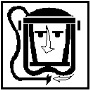 Техника безопасностиВо время работы с продуктами 2K необходимо использовать исправные средства индивидуальной защиты. Следует защищать глаза и дыхательные пути.Помещения должны хорошо проветриваться.Пистолеты и инструменты следует очищать сразу же после окончания работы.Во время работы с продуктами 2K необходимо использовать исправные средства индивидуальной защиты. Следует защищать глаза и дыхательные пути.Помещения должны хорошо проветриваться.Пистолеты и инструменты следует очищать сразу же после окончания работы.Во время работы с продуктами 2K необходимо использовать исправные средства индивидуальной защиты. Следует защищать глаза и дыхательные пути.Помещения должны хорошо проветриваться.Пистолеты и инструменты следует очищать сразу же после окончания работы.ARMATA Колеруемое покрытиеПропорции колeровки продукта (готовая смесь):Пигментные пасты - 5÷10% Акриловые базы - 10÷15%Полиуретан - 10÷15%ARMATAARMATAARMATA HARDENERARMATA HARDENERmlgmlg21026370703153951051056307902102101260158042042018902370630630